
Division of Student Affairs
 Career Services Center 
Fall 2021 Calendar of Events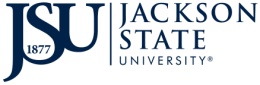 DATETIMEEVENTLOCATIONEvent DescriptionMonday, August 30th – Wednesday, September 1st 11:00 a.m. – 1:00 p.m.Marketing Software Event: HandshakeJSU Student Center Marketing event to increase students’ awareness and knowledge about new platform. Tuesday, September 7th2:00 p.m. – 3:00 p.m.Pathways to Professional Development Seminar:     Career Services Center Resources/ServicesVirtual via ZoomCareer seminar focusing on services offered by the center.Tuesday, September 14th2:00 p.m. – 3:00 p.m.Pathways to Professional Development Seminar: Planning for Graduate and/or Professional SchoolVirtual via ZoomCareer seminar focusing on advancing successful graduate/professional school admittance strategies.Sunday, September 19th3:00 p.m. – 6:00 p.m.JCP Fall Suit UpJC Penney-Northpark MallStudents are invited to shop to finish they look for that next career fair, interview or new job for a huge discount.Tuesday, September 21st & Wednesday, September 22nd11:00 a.m. – 3:30 p.m.Tiger Career Closet Week Open House: Senior DayReddix Hall, Tiger Career ClosetStudents can peruse the Tiger Career Closet and attain professional attire for job interviews or for the purpose of attending a function while representing JSU. Appointments must be set up via website.Thursday, September 23rd & Friday, September 24th11:00 a.m. – 3:30 p.m.Tiger Career Closet Week Open House: All StudentsReddix Hall, Tiger Career ClosetStudents can peruse the Tiger Career Closet and attain professional attire for job interviews or for the purpose of attending a function while representing JSU. Appointments must be set up via website.Monday, September 27th2:00 p.m. – 3:00 p.m.Pathways to Professional Development Seminar:    Navigating a Virtual Career FairVirtual via ZoomCareer seminar focusing on how to navigate a Career Fair.Wednesday, September 29th10:00 a.m. – 2:00 p.m.Virtual Fall 2021 Career ExpoVia Handshake PlatformDesigned to familiarize all JSU students with various professions and career fields through virtual interaction with representatives of the private and public sector job markets.Thursday, September 30th  10:00 a.m. – 2:00 p.m.Virtual Graduate and Professional Schools DayVia Handshake PlatformEvent for juniors, seniors, and graduate students who contemplate further study upon their graduation from Jackson State.Tuesday, October 19th2:00 p.m. – 3:00 p.m.Pathways to Professional Development Seminar: Writing a Cover Letter and ResumeVirtual via ZoomCareer seminar focusing on successfully writing a cover letter and resume.Tuesday, November 2nd – Thursday, November 4th9:00 a.m. - 5:00 p.m. HBCU Virtual Career Development MarketplaceVirtual Conference (Maryland)A one of a kind career conference and expo designed to inform and educate HBCU students about corporate America as they are transitioning to work. The Career Development Marketplace consists of Town Hall meetings, workshops, and a Career Fair.